بسم الله الرحمن الرحيماختبار منتصف الفصل الدراسي الثاني – ( الدور الأول ) – للعام الدراسي 1445هـالسؤال الأول : فهم المقروء :      (قديماً قيل: الشرق شرق والغرب غرب ولن يلتقيا، وقد كنت أقول منذ زمن: إن هذا غير صحيح، مع التقدم التقني والمعرفي التقى الشرق بالغرب، ونحن نأمل في مزيد من التقارب...). الملك سلمان بن عبدالعزيز آل سعودإن رؤية الملك سلمان بن عبدالعزيز آل سعود- حفظه الله - المتمثلة في أن تواصل الشعوب أمر ممكن، بل هو ضرورة ينبغي أن تتحقق؛ خدمة لسعادة البشرية كلها، وحماية لاستقرارها وتطورها ،وفق معايير وآليات متنوعة منها :أولا :التعارف بين شعوب الأمم هو السبيل نحو صداقة دائمة، وتعاون مستمر، وتعايش في أمن وسلام. ثانيا :الإرث الحضاري العريق الذي تشترك فيه شعوب العالم، فالحضارة الإنسانية هي نتاج أمم مختلفة وأعراق متنوعة، كل أسهم فيها بنصيب.كما أن الملك سلمان يذكر بأن الثقافة والحضارة العربية الإسلامية لم تقم على أيدي العرب أو المسلمين فحسب، بل شاركت فيها أمم أخرى بطريقة أو بأخرى، مما جعلها حضارة عربية إسلامية كونية، استوعبت كثيراً من ملامح تلك الحضارات وثقافاتها. ثالثا: المصالح والقيم الإنسانية المشتركة: إن حياة الشعوب تقوم على تبادل المصالح والمنافع، وهذا نهج البشرية في كل زمان ومكان.رابعا : الحوار والتعايش بين الثقافات بغية تحقيق الغايات الإنسانية المشتركة. السؤال السادس  : الرسم الكتابي :      اكتب ما يلي بخط الرقعةحياة الشعوب تقوم على تبادل المصالح والمنافع، وهذا نهج البشرية.....................................................................................................................................................................................................................................................................................................................................................................................................................................................................................................................................................................................................................................................................................................................................................................................................................................................................................................................................................................................................................................   ـــــــــــــــــــــــــــــــــــــــــــــــــــــــــــــــــــــــــــــــــــــــــــــــــــــــــــــــــــــــــــــــــــــــــــــــــــــــــــــــــــــــــــــــــــــــــــــــــــــــــــــانتهت الأسئلةمــــع تمنياتي لكم بالـتــوفـيــق والـنـجـــاح 0إعداد موقع منهجي التعليميwww.mnhaji.comبسم الله الرحمن الرحيماختبار منتصف الفصل الدراسي الثاني – ( الدور الأول ) – للعام الدراسي 1444هــــــــــــــــــــــــــــــــــــــــــــــــــــــــــــــــــــــــــــــــــــــــــــــــــــــــــــــــــــــــــــــــــــــــــــــــــــــــــــــــــــــــــــــــــــــــــــــــــــــــــــــــــــــــــالسؤال الأول : فهم المقروء :      ‏ أكد خادم الحرمين الشريفين الملك سلمان - حفظه الله - في مستهل خطابه في مجلس الشورى، على أن دستور الدولة هو كتاب الله وسنة رسوله. كما أبرز قوة الدولة المستندة على رؤية 2030 في استضافة ٣٠ مليون حاج ومعتمر؛ حيث أطلقت البنى التحتية والمشاريع الجبارة في مكة المكرمة والمدينة المنورة، وهذا ما يهم العالم الإسلامي في توفير أقصى درجات الراحة والطمأنينة لضيوف الرحمن..وأن المملكة تسير بخطى ثابتة نحو تحقيق رؤيتها؛ من خلال الإستراتيجيات الوطنية لتعزيز البنى التحتية في القطاعات الحيوية، في الصناعة والسياحة والتعدين، وتحقيق مستوى تطويري للمحتوى المحلي.. كل ذلك لخلق فرص واعدة ووظائف للشباب.‏بل أكَّد على أهمية المشاريع المستقبلية في نيوم ، والعلا، وبوابة الدرعية.. وجميعها ستصنع بصمة تاريخية وثقافية وتراثية، ومقومات سياحية واقتصادية، في عدم الاعتماد على النفط كمورد أساسي.. بل تنويع مصادر الدخل.‏وختم كلمته – حفظه الله - بالحكمة والموعظة الحسنة حينما قال: «إن استتباب السلم والأمن الدولي لا يتحقق من خلال سباق التسلح وامتلاك أسلحة الدمار الشامل، بل من خلال التعاون بين الدول لتحقيق التنمية والتقدم».. فهل نجد آذاناً صاغية لعين العقل والحكمة؟.السؤال السادس  : الرسم الكتابي :      اكتب ما يلي بخط الرقعةالأمن أحد أركان وجوده المهمة وبقائه العدل، وهو مقياس رباني.....................................................................................................................................................................................................................................................................................................................................................................................................................................................................................................................................................................................................................................................................................................................................................................................................................................................................................................................................................................................................................................   ـــــــــــــــــــــــــــــــــــــــــــــــــــــــــــــــــــــــــــــــــــــــــــــــــــــــــــــــــــــــــــــــــــــــــــــــــــــــــــــــــــــــــــــــــــــــــــــــــــــــــــــانتهت الأسئلةمــــع تمنياتي لكم بالـتــوفـيــق والـنـجـــاح 0إعداد موقع منهجي التعليميwww.mnhaji.comالفهم القرائي							 (5 درجات)تُعد الخيانة واليأس والجهل من أكبر أعداء الوطن؛ ذلك أن الخونة هم ألد الأعداء، وأيُّ الأعداء هم أولئك الذين أنكروا الوطن، وعرضوا مصالحه للدمار، الذين مد إليهم الوطن يد الاستغاثة فمدوا إليه سيوفًا ليقطعوا بها يده الشريفة ... هؤلاء هم الأعداء وهم أشد الأعداء ضررًا.
واليأس علة العلل وعلة الكسل، فاليائسون يعللون قعودهم عن العمل بأنهم يائسون من مستقبل الوطن، معتقدون بظلمة الأيام الآتية. ولكن كيف ييأس رجال من مستقبل بلادهم؟ وأي حياة ترضاها النفوس الشريفة مع اليأس؟ 			   فإذا كان اليائسون معتقدين صحة أفكارهم فعار عليهم أن يقوموا في الوطن بوظيفة تثبيط همة الآملين، والآملون في البلاد كثيرون. 											  وآخر هؤلاء الأعداء هو الجهل ؛ فالجاهل عدو نفسه قبل أن يكون عدو وطنه؛ لذلك كانت محاربة الجهل فريضة أولى على الوطن، فالوطن لا تسلب حقوقه ولا يعتدي العدو عليه إلا إذا كان غارقًا في الجهل والظلام.الرسم الكتابي 						(درجتان)اكتب العبارة التالية بخط الرقعة؛ مراعيًا ضوابط خط الرقعة.الأمن أحد أركان وجوده المهمة وبقائه العدل، وهو مقياس رباني.............................................................................................................................المملكة العربية السعوديةوزارة التعليمإدارة التعليم .................مدرسة : ......................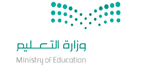 المادة : لغتي الخالدةالصف : الثالث  المتوسطالزمن : ساعتان اسم الطالب : ........................................................................................................الصف : الثالث   المتوسط (      )سالمهارةالمهارةالدرجة الدرجة بالأرقامالدرجة بالأحرفالمصححالمراجعالمدقق1فهم المقروءفهم المقروء52الصنف اللغويالصنف اللغوي33الوظيفة النحويةالوظيفة النحوية34الأسلوب اللغويالأسلوب اللغوي35الرسم الإملائيالرسم الإملائي36الرسم الكتابيالرسم الكتابي3المجموع النهائيالمجموع النهائي2020 51- الهدف من رؤية الملك سلمان من التواصل بين الشعوب تحقيق :  1- الهدف من رؤية الملك سلمان من التواصل بين الشعوب تحقيق :  1- الهدف من رؤية الملك سلمان من التواصل بين الشعوب تحقيق :  1- الهدف من رؤية الملك سلمان من التواصل بين الشعوب تحقيق :  1- الهدف من رؤية الملك سلمان من التواصل بين الشعوب تحقيق :  1- الهدف من رؤية الملك سلمان من التواصل بين الشعوب تحقيق :  1- الهدف من رؤية الملك سلمان من التواصل بين الشعوب تحقيق :  أ – سعادة البشرية        ب- أمن البشرية         ب- أمن البشرية         ب- أمن البشرية         ب- أمن البشرية         ج- تطور البشرية د - كل ما سبق  2- قال تعالى " وجعلناكم شعوبا وقبائل لتعارفوا"          الآية اشتملت على آلية من آليات التواصل وهي:  2- قال تعالى " وجعلناكم شعوبا وقبائل لتعارفوا"          الآية اشتملت على آلية من آليات التواصل وهي:  2- قال تعالى " وجعلناكم شعوبا وقبائل لتعارفوا"          الآية اشتملت على آلية من آليات التواصل وهي:  2- قال تعالى " وجعلناكم شعوبا وقبائل لتعارفوا"          الآية اشتملت على آلية من آليات التواصل وهي:  2- قال تعالى " وجعلناكم شعوبا وقبائل لتعارفوا"          الآية اشتملت على آلية من آليات التواصل وهي:  2- قال تعالى " وجعلناكم شعوبا وقبائل لتعارفوا"          الآية اشتملت على آلية من آليات التواصل وهي:  2- قال تعالى " وجعلناكم شعوبا وقبائل لتعارفوا"          الآية اشتملت على آلية من آليات التواصل وهي:  أ – التعارف بين الشعوب       ب- الإرث الحضاري المشترك           ب- الإرث الحضاري المشترك           ب- الإرث الحضاري المشترك           جـ -المصالح والقيم الإنسانيةجـ -المصالح والقيم الإنسانيةد ـ الحوار     3- رؤية الملك سلمان في تحقيق التواصل بين الشعوب:   3- رؤية الملك سلمان في تحقيق التواصل بين الشعوب:   3- رؤية الملك سلمان في تحقيق التواصل بين الشعوب:   3- رؤية الملك سلمان في تحقيق التواصل بين الشعوب:   3- رؤية الملك سلمان في تحقيق التواصل بين الشعوب:   3- رؤية الملك سلمان في تحقيق التواصل بين الشعوب:   3- رؤية الملك سلمان في تحقيق التواصل بين الشعوب:   أ – أمر غير ممكن  ب- أمر صعب التحقيق  ب- أمر صعب التحقيق  جـ - أمر ممكن وضروريجـ - أمر ممكن وضروريجـ - أمر ممكن وضروريد ـ أمر ممكن وغير ضروري   4- مرادف " العريق " ......  4- مرادف " العريق " ......  4- مرادف " العريق " ......  4- مرادف " العريق " ......  4- مرادف " العريق " ......  4- مرادف " العريق " ......  4- مرادف " العريق " ......  أ – الحديث    ب- الأصيلجـ - الثابت  جـ - الثابت  جـ - الثابت  جـ - الثابت  د ـ القديم   5 – لماذا تعتبر الحضارة العربية الإسلامية حضارة كونية؟  5 – لماذا تعتبر الحضارة العربية الإسلامية حضارة كونية؟  5 – لماذا تعتبر الحضارة العربية الإسلامية حضارة كونية؟  5 – لماذا تعتبر الحضارة العربية الإسلامية حضارة كونية؟  5 – لماذا تعتبر الحضارة العربية الإسلامية حضارة كونية؟  5 – لماذا تعتبر الحضارة العربية الإسلامية حضارة كونية؟  5 – لماذا تعتبر الحضارة العربية الإسلامية حضارة كونية؟  ...........................................................................................................................................................................................................................................................................................................................................................................................................................................................................................................................................................................................................................................................................................................................................................................................................................................................................................................السؤال الثاني :الصنف اللغوي                                          (3 درجات)السؤال الثاني :الصنف اللغوي                                          (3 درجات)السؤال الثاني :الصنف اللغوي                                          (3 درجات)السؤال الثاني :الصنف اللغوي                                          (3 درجات)السؤال الثاني :الصنف اللغوي                                          (3 درجات)السؤال الثاني :الصنف اللغوي                                          (3 درجات)السؤال الثاني :الصنف اللغوي                                          (3 درجات)السؤال الثاني :الصنف اللغوي                                          (3 درجات)السؤال الثاني :الصنف اللغوي                                          (3 درجات)السؤال الثاني :الصنف اللغوي                                          (3 درجات)السؤال الثاني :الصنف اللغوي                                          (3 درجات)السؤال الثاني :الصنف اللغوي                                          (3 درجات)السؤال الثاني :الصنف اللغوي                                          (3 درجات)السؤال الثاني :الصنف اللغوي                                          (3 درجات)السؤال الثاني :الصنف اللغوي                                          (3 درجات)السؤال الثاني :الصنف اللغوي                                          (3 درجات)السؤال الثاني :الصنف اللغوي                                          (3 درجات)السؤال الثاني :الصنف اللغوي                                          (3 درجات)السؤال الثاني :الصنف اللغوي                                          (3 درجات)السؤال الثاني :الصنف اللغوي                                          (3 درجات)السؤال الثاني :الصنف اللغوي                                          (3 درجات)السؤال الثاني :الصنف اللغوي                                          (3 درجات)السؤال الثاني :الصنف اللغوي                                          (3 درجات)السؤال الثاني :الصنف اللغوي                                          (3 درجات)السؤال الثاني :الصنف اللغوي                                          (3 درجات)السؤال الثاني :الصنف اللغوي                                          (3 درجات)السؤال الثاني :الصنف اللغوي                                          (3 درجات)السؤال الثاني :الصنف اللغوي                                          (3 درجات)السؤال الثاني :الصنف اللغوي                                          (3 درجات)السؤال الثاني :الصنف اللغوي                                          (3 درجات)السؤال الثاني :الصنف اللغوي                                          (3 درجات)السؤال الثاني :الصنف اللغوي                                          (3 درجات)31المملكة سباقة إلى كل خير للبشرية.              صيغة المبالغة في العبارة السابقة على وزن:المملكة سباقة إلى كل خير للبشرية.              صيغة المبالغة في العبارة السابقة على وزن:المملكة سباقة إلى كل خير للبشرية.              صيغة المبالغة في العبارة السابقة على وزن:المملكة سباقة إلى كل خير للبشرية.              صيغة المبالغة في العبارة السابقة على وزن:المملكة سباقة إلى كل خير للبشرية.              صيغة المبالغة في العبارة السابقة على وزن:المملكة سباقة إلى كل خير للبشرية.              صيغة المبالغة في العبارة السابقة على وزن:المملكة سباقة إلى كل خير للبشرية.              صيغة المبالغة في العبارة السابقة على وزن:المملكة سباقة إلى كل خير للبشرية.              صيغة المبالغة في العبارة السابقة على وزن:المملكة سباقة إلى كل خير للبشرية.              صيغة المبالغة في العبارة السابقة على وزن:المملكة سباقة إلى كل خير للبشرية.              صيغة المبالغة في العبارة السابقة على وزن:المملكة سباقة إلى كل خير للبشرية.              صيغة المبالغة في العبارة السابقة على وزن:المملكة سباقة إلى كل خير للبشرية.              صيغة المبالغة في العبارة السابقة على وزن:المملكة سباقة إلى كل خير للبشرية.              صيغة المبالغة في العبارة السابقة على وزن:المملكة سباقة إلى كل خير للبشرية.              صيغة المبالغة في العبارة السابقة على وزن:المملكة سباقة إلى كل خير للبشرية.              صيغة المبالغة في العبارة السابقة على وزن:المملكة سباقة إلى كل خير للبشرية.              صيغة المبالغة في العبارة السابقة على وزن:1أفعولفعولفعولبفعيلفعيلججمفعال 	مفعال 	ددفعالفعالفعال2المواطن السعودي حذرٌ من الشائعات.   ( صيغة المبالغة في الجملة السابقة )  المواطن السعودي حذرٌ من الشائعات.   ( صيغة المبالغة في الجملة السابقة )  المواطن السعودي حذرٌ من الشائعات.   ( صيغة المبالغة في الجملة السابقة )  المواطن السعودي حذرٌ من الشائعات.   ( صيغة المبالغة في الجملة السابقة )  المواطن السعودي حذرٌ من الشائعات.   ( صيغة المبالغة في الجملة السابقة )  المواطن السعودي حذرٌ من الشائعات.   ( صيغة المبالغة في الجملة السابقة )  المواطن السعودي حذرٌ من الشائعات.   ( صيغة المبالغة في الجملة السابقة )  المواطن السعودي حذرٌ من الشائعات.   ( صيغة المبالغة في الجملة السابقة )  المواطن السعودي حذرٌ من الشائعات.   ( صيغة المبالغة في الجملة السابقة )  المواطن السعودي حذرٌ من الشائعات.   ( صيغة المبالغة في الجملة السابقة )  المواطن السعودي حذرٌ من الشائعات.   ( صيغة المبالغة في الجملة السابقة )  المواطن السعودي حذرٌ من الشائعات.   ( صيغة المبالغة في الجملة السابقة )  المواطن السعودي حذرٌ من الشائعات.   ( صيغة المبالغة في الجملة السابقة )  المواطن السعودي حذرٌ من الشائعات.   ( صيغة المبالغة في الجملة السابقة )  المواطن السعودي حذرٌ من الشائعات.   ( صيغة المبالغة في الجملة السابقة )  المواطن السعودي حذرٌ من الشائعات.   ( صيغة المبالغة في الجملة السابقة )  2أالمواطنالمواطنالمواطنبالسعوديالسعوديالسعوديججحذرددالشائعاتالشائعاتالشائعات3صيغة المبالغة للفعل (علم):صيغة المبالغة للفعل (علم):صيغة المبالغة للفعل (علم):صيغة المبالغة للفعل (علم):صيغة المبالغة للفعل (علم):صيغة المبالغة للفعل (علم):صيغة المبالغة للفعل (علم):صيغة المبالغة للفعل (علم):صيغة المبالغة للفعل (علم):صيغة المبالغة للفعل (علم):صيغة المبالغة للفعل (علم):صيغة المبالغة للفعل (علم):صيغة المبالغة للفعل (علم):صيغة المبالغة للفعل (علم):صيغة المبالغة للفعل (علم):صيغة المبالغة للفعل (علم):3أأمعلومبببعالمججمعلممعلممعلمددعلامعلامالسؤال الثالث: الوظيفة النحوية                       	 (3 درجات)السؤال الثالث: الوظيفة النحوية                       	 (3 درجات)السؤال الثالث: الوظيفة النحوية                       	 (3 درجات)السؤال الثالث: الوظيفة النحوية                       	 (3 درجات)السؤال الثالث: الوظيفة النحوية                       	 (3 درجات)السؤال الثالث: الوظيفة النحوية                       	 (3 درجات)السؤال الثالث: الوظيفة النحوية                       	 (3 درجات)السؤال الثالث: الوظيفة النحوية                       	 (3 درجات)السؤال الثالث: الوظيفة النحوية                       	 (3 درجات)السؤال الثالث: الوظيفة النحوية                       	 (3 درجات)السؤال الثالث: الوظيفة النحوية                       	 (3 درجات)السؤال الثالث: الوظيفة النحوية                       	 (3 درجات)السؤال الثالث: الوظيفة النحوية                       	 (3 درجات)السؤال الثالث: الوظيفة النحوية                       	 (3 درجات)السؤال الثالث: الوظيفة النحوية                       	 (3 درجات)السؤال الثالث: الوظيفة النحوية                       	 (3 درجات)السؤال الثالث: الوظيفة النحوية                       	 (3 درجات)السؤال الثالث: الوظيفة النحوية                       	 (3 درجات)السؤال الثالث: الوظيفة النحوية                       	 (3 درجات)السؤال الثالث: الوظيفة النحوية                       	 (3 درجات)السؤال الثالث: الوظيفة النحوية                       	 (3 درجات)السؤال الثالث: الوظيفة النحوية                       	 (3 درجات)السؤال الثالث: الوظيفة النحوية                       	 (3 درجات)السؤال الثالث: الوظيفة النحوية                       	 (3 درجات)السؤال الثالث: الوظيفة النحوية                       	 (3 درجات)السؤال الثالث: الوظيفة النحوية                       	 (3 درجات)11حضر الآباء الاجتماع إلا .....حضر الآباء الاجتماع إلا .....حضر الآباء الاجتماع إلا .....حضر الآباء الاجتماع إلا .....حضر الآباء الاجتماع إلا .....حضر الآباء الاجتماع إلا .....حضر الآباء الاجتماع إلا .....حضر الآباء الاجتماع إلا .....حضر الآباء الاجتماع إلا .....حضر الآباء الاجتماع إلا .....حضر الآباء الاجتماع إلا .....حضر الآباء الاجتماع إلا .....حضر الآباء الاجتماع إلا .....حضر الآباء الاجتماع إلا .....حضر الآباء الاجتماع إلا .....حضر الآباء الاجتماع إلا .....حضر الآباء الاجتماع إلا .....حضر الآباء الاجتماع إلا .....حضر الآباء الاجتماع إلا .....حضر الآباء الاجتماع إلا .....حضر الآباء الاجتماع إلا .....حضر الآباء الاجتماع إلا .....حضر الآباء الاجتماع إلا .....حضر الآباء الاجتماع إلا .....11أأأأبوكببأبيكأبيكأبيكأبيكججأباكأباكأباكأباكأباكأباكدغير ذلكغير ذلكغير ذلكغير ذلكغير ذلك22 وما محمد إلا رسول.    نوع الاستثناء هنا: وما محمد إلا رسول.    نوع الاستثناء هنا: وما محمد إلا رسول.    نوع الاستثناء هنا: وما محمد إلا رسول.    نوع الاستثناء هنا: وما محمد إلا رسول.    نوع الاستثناء هنا: وما محمد إلا رسول.    نوع الاستثناء هنا: وما محمد إلا رسول.    نوع الاستثناء هنا: وما محمد إلا رسول.    نوع الاستثناء هنا: وما محمد إلا رسول.    نوع الاستثناء هنا: وما محمد إلا رسول.    نوع الاستثناء هنا: وما محمد إلا رسول.    نوع الاستثناء هنا: وما محمد إلا رسول.    نوع الاستثناء هنا: وما محمد إلا رسول.    نوع الاستثناء هنا: وما محمد إلا رسول.    نوع الاستثناء هنا: وما محمد إلا رسول.    نوع الاستثناء هنا: وما محمد إلا رسول.    نوع الاستثناء هنا: وما محمد إلا رسول.    نوع الاستثناء هنا: وما محمد إلا رسول.    نوع الاستثناء هنا: وما محمد إلا رسول.    نوع الاستثناء هنا: وما محمد إلا رسول.    نوع الاستثناء هنا: وما محمد إلا رسول.    نوع الاستثناء هنا: وما محمد إلا رسول.    نوع الاستثناء هنا: وما محمد إلا رسول.    نوع الاستثناء هنا: وما محمد إلا رسول.    نوع الاستثناء هنا:22أأأتام مثبتببتام منفيتام منفيتام منفيججججناقص منفيناقص منفيناقص منفيناقص منفيناقص منفيدناقص مثبتناقص مثبتناقص مثبتناقص مثبتناقص مثبت33ما يجحد النعمة إلا الكافرون.         ضع (غير) مكان (إلا) وغير ما يلزمما يجحد النعمة إلا الكافرون.         ضع (غير) مكان (إلا) وغير ما يلزمما يجحد النعمة إلا الكافرون.         ضع (غير) مكان (إلا) وغير ما يلزمما يجحد النعمة إلا الكافرون.         ضع (غير) مكان (إلا) وغير ما يلزمما يجحد النعمة إلا الكافرون.         ضع (غير) مكان (إلا) وغير ما يلزمما يجحد النعمة إلا الكافرون.         ضع (غير) مكان (إلا) وغير ما يلزمما يجحد النعمة إلا الكافرون.         ضع (غير) مكان (إلا) وغير ما يلزمما يجحد النعمة إلا الكافرون.         ضع (غير) مكان (إلا) وغير ما يلزمما يجحد النعمة إلا الكافرون.         ضع (غير) مكان (إلا) وغير ما يلزمما يجحد النعمة إلا الكافرون.         ضع (غير) مكان (إلا) وغير ما يلزمما يجحد النعمة إلا الكافرون.         ضع (غير) مكان (إلا) وغير ما يلزمما يجحد النعمة إلا الكافرون.         ضع (غير) مكان (إلا) وغير ما يلزمما يجحد النعمة إلا الكافرون.         ضع (غير) مكان (إلا) وغير ما يلزمما يجحد النعمة إلا الكافرون.         ضع (غير) مكان (إلا) وغير ما يلزمما يجحد النعمة إلا الكافرون.         ضع (غير) مكان (إلا) وغير ما يلزمما يجحد النعمة إلا الكافرون.         ضع (غير) مكان (إلا) وغير ما يلزمما يجحد النعمة إلا الكافرون.         ضع (غير) مكان (إلا) وغير ما يلزمما يجحد النعمة إلا الكافرون.         ضع (غير) مكان (إلا) وغير ما يلزمما يجحد النعمة إلا الكافرون.         ضع (غير) مكان (إلا) وغير ما يلزمما يجحد النعمة إلا الكافرون.         ضع (غير) مكان (إلا) وغير ما يلزمما يجحد النعمة إلا الكافرون.         ضع (غير) مكان (إلا) وغير ما يلزمما يجحد النعمة إلا الكافرون.         ضع (غير) مكان (إلا) وغير ما يلزمما يجحد النعمة إلا الكافرون.         ضع (غير) مكان (إلا) وغير ما يلزمما يجحد النعمة إلا الكافرون.         ضع (غير) مكان (إلا) وغير ما يلزم33أأما يجحد النعمة غيرُ الكافرونما يجحد النعمة غيرُ الكافرونبببما يجحد النعمة غيرَ الكافرينما يجحد النعمة غيرَ الكافرينما يجحد النعمة غيرَ الكافرينججما يجحد النعمة غيرُ الكافرينما يجحد النعمة غيرُ الكافرينما يجحد النعمة غيرُ الكافرينما يجحد النعمة غيرُ الكافرينما يجحد النعمة غيرُ الكافريندددما يجحد النعمة غيرِ الكافرونما يجحد النعمة غيرِ الكافرونما يجحد النعمة غيرِ الكافرونما يجحد النعمة غيرِ الكافرونالسؤال الرابع :الأسلوب اللغوي	                                      (3 درجات)السؤال الرابع :الأسلوب اللغوي	                                      (3 درجات)السؤال الرابع :الأسلوب اللغوي	                                      (3 درجات)السؤال الرابع :الأسلوب اللغوي	                                      (3 درجات)السؤال الرابع :الأسلوب اللغوي	                                      (3 درجات)السؤال الرابع :الأسلوب اللغوي	                                      (3 درجات)السؤال الرابع :الأسلوب اللغوي	                                      (3 درجات)السؤال الرابع :الأسلوب اللغوي	                                      (3 درجات)السؤال الرابع :الأسلوب اللغوي	                                      (3 درجات)السؤال الرابع :الأسلوب اللغوي	                                      (3 درجات)السؤال الرابع :الأسلوب اللغوي	                                      (3 درجات)السؤال الرابع :الأسلوب اللغوي	                                      (3 درجات)السؤال الرابع :الأسلوب اللغوي	                                      (3 درجات)السؤال الرابع :الأسلوب اللغوي	                                      (3 درجات)السؤال الرابع :الأسلوب اللغوي	                                      (3 درجات)السؤال الرابع :الأسلوب اللغوي	                                      (3 درجات)السؤال الرابع :الأسلوب اللغوي	                                      (3 درجات)السؤال الرابع :الأسلوب اللغوي	                                      (3 درجات)السؤال الرابع :الأسلوب اللغوي	                                      (3 درجات)السؤال الرابع :الأسلوب اللغوي	                                      (3 درجات)السؤال الرابع :الأسلوب اللغوي	                                      (3 درجات)السؤال الرابع :الأسلوب اللغوي	                                      (3 درجات)السؤال الرابع :الأسلوب اللغوي	                                      (3 درجات)السؤال الرابع :الأسلوب اللغوي	                                      (3 درجات)السؤال الرابع :الأسلوب اللغوي	                                      (3 درجات)السؤال الرابع :الأسلوب اللغوي	                                      (3 درجات)السؤال الرابع :الأسلوب اللغوي	                                      (3 درجات)السؤال الرابع :الأسلوب اللغوي	                                      (3 درجات)السؤال الرابع :الأسلوب اللغوي	                                      (3 درجات)السؤال الرابع :الأسلوب اللغوي	                                      (3 درجات)السؤال الرابع :الأسلوب اللغوي	                                      (3 درجات)السؤال الرابع :الأسلوب اللغوي	                                      (3 درجات)السؤال الرابع :الأسلوب اللغوي	                                      (3 درجات)السؤال الرابع :الأسلوب اللغوي	                                      (3 درجات)السؤال الرابع :الأسلوب اللغوي	                                      (3 درجات)السؤال الرابع :الأسلوب اللغوي	                                      (3 درجات)السؤال الرابع :الأسلوب اللغوي	                                      (3 درجات)السؤال الرابع :الأسلوب اللغوي	                                      (3 درجات)السؤال الرابع :الأسلوب اللغوي	                                      (3 درجات)السؤال الرابع :الأسلوب اللغوي	                                      (3 درجات)السؤال الرابع :الأسلوب اللغوي	                                      (3 درجات)السؤال الرابع :الأسلوب اللغوي	                                      (3 درجات)السؤال الرابع :الأسلوب اللغوي	                                      (3 درجات)السؤال الرابع :الأسلوب اللغوي	                                      (3 درجات)السؤال الرابع :الأسلوب اللغوي	                                      (3 درجات)السؤال الرابع :الأسلوب اللغوي	                                      (3 درجات)السؤال الرابع :الأسلوب اللغوي	                                      (3 درجات)السؤال الرابع :الأسلوب اللغوي	                                      (3 درجات)السؤال الرابع :الأسلوب اللغوي	                                      (3 درجات)السؤال الرابع :الأسلوب اللغوي	                                      (3 درجات)السؤال الرابع :الأسلوب اللغوي	                                      (3 درجات)السؤال الرابع :الأسلوب اللغوي	                                      (3 درجات)3311الشاب السعودي يسرع إلى نجدة الملهوف.          من الجملة السابقة أصوغ أسلوب تفضيل:الشاب السعودي يسرع إلى نجدة الملهوف.          من الجملة السابقة أصوغ أسلوب تفضيل:الشاب السعودي يسرع إلى نجدة الملهوف.          من الجملة السابقة أصوغ أسلوب تفضيل:الشاب السعودي يسرع إلى نجدة الملهوف.          من الجملة السابقة أصوغ أسلوب تفضيل:الشاب السعودي يسرع إلى نجدة الملهوف.          من الجملة السابقة أصوغ أسلوب تفضيل:الشاب السعودي يسرع إلى نجدة الملهوف.          من الجملة السابقة أصوغ أسلوب تفضيل:الشاب السعودي يسرع إلى نجدة الملهوف.          من الجملة السابقة أصوغ أسلوب تفضيل:الشاب السعودي يسرع إلى نجدة الملهوف.          من الجملة السابقة أصوغ أسلوب تفضيل:الشاب السعودي يسرع إلى نجدة الملهوف.          من الجملة السابقة أصوغ أسلوب تفضيل:الشاب السعودي يسرع إلى نجدة الملهوف.          من الجملة السابقة أصوغ أسلوب تفضيل:الشاب السعودي يسرع إلى نجدة الملهوف.          من الجملة السابقة أصوغ أسلوب تفضيل:الشاب السعودي يسرع إلى نجدة الملهوف.          من الجملة السابقة أصوغ أسلوب تفضيل:الشاب السعودي يسرع إلى نجدة الملهوف.          من الجملة السابقة أصوغ أسلوب تفضيل:الشاب السعودي يسرع إلى نجدة الملهوف.          من الجملة السابقة أصوغ أسلوب تفضيل:الشاب السعودي يسرع إلى نجدة الملهوف.          من الجملة السابقة أصوغ أسلوب تفضيل:الشاب السعودي يسرع إلى نجدة الملهوف.          من الجملة السابقة أصوغ أسلوب تفضيل:الشاب السعودي يسرع إلى نجدة الملهوف.          من الجملة السابقة أصوغ أسلوب تفضيل:الشاب السعودي يسرع إلى نجدة الملهوف.          من الجملة السابقة أصوغ أسلوب تفضيل:الشاب السعودي يسرع إلى نجدة الملهوف.          من الجملة السابقة أصوغ أسلوب تفضيل:الشاب السعودي يسرع إلى نجدة الملهوف.          من الجملة السابقة أصوغ أسلوب تفضيل:الشاب السعودي يسرع إلى نجدة الملهوف.          من الجملة السابقة أصوغ أسلوب تفضيل:الشاب السعودي يسرع إلى نجدة الملهوف.          من الجملة السابقة أصوغ أسلوب تفضيل:الشاب السعودي يسرع إلى نجدة الملهوف.          من الجملة السابقة أصوغ أسلوب تفضيل:الشاب السعودي يسرع إلى نجدة الملهوف.          من الجملة السابقة أصوغ أسلوب تفضيل:الشاب السعودي يسرع إلى نجدة الملهوف.          من الجملة السابقة أصوغ أسلوب تفضيل:الشاب السعودي يسرع إلى نجدة الملهوف.          من الجملة السابقة أصوغ أسلوب تفضيل:11أأما أسرع الشاب السعودي إلى نجدة الملهوف! ما أسرع الشاب السعودي إلى نجدة الملهوف! ما أسرع الشاب السعودي إلى نجدة الملهوف! ما أسرع الشاب السعودي إلى نجدة الملهوف! بببالشاب السعودي سريع النجدة.الشاب السعودي سريع النجدة.الشاب السعودي سريع النجدة.جججالشاب السعودي أسرع الشباب إلى نجدة الملهوف.الشاب السعودي أسرع الشباب إلى نجدة الملهوف.الشاب السعودي أسرع الشباب إلى نجدة الملهوف.الشاب السعودي أسرع الشباب إلى نجدة الملهوف.الشاب السعودي أسرع الشباب إلى نجدة الملهوف.الشاب السعودي أسرع الشباب إلى نجدة الملهوف.الشاب السعودي أسرع الشباب إلى نجدة الملهوف.دالشاب السعودي مسارع إلى النجدةالشاب السعودي مسارع إلى النجدةالشاب السعودي مسارع إلى النجدة22الجملة التي تحتوي على اسم تفضيل:الجملة التي تحتوي على اسم تفضيل:الجملة التي تحتوي على اسم تفضيل:الجملة التي تحتوي على اسم تفضيل:الجملة التي تحتوي على اسم تفضيل:الجملة التي تحتوي على اسم تفضيل:الجملة التي تحتوي على اسم تفضيل:الجملة التي تحتوي على اسم تفضيل:الجملة التي تحتوي على اسم تفضيل:الجملة التي تحتوي على اسم تفضيل:الجملة التي تحتوي على اسم تفضيل:الجملة التي تحتوي على اسم تفضيل:الجملة التي تحتوي على اسم تفضيل:الجملة التي تحتوي على اسم تفضيل:الجملة التي تحتوي على اسم تفضيل:الجملة التي تحتوي على اسم تفضيل:الجملة التي تحتوي على اسم تفضيل:الجملة التي تحتوي على اسم تفضيل:الجملة التي تحتوي على اسم تفضيل:الجملة التي تحتوي على اسم تفضيل:الجملة التي تحتوي على اسم تفضيل:الجملة التي تحتوي على اسم تفضيل:الجملة التي تحتوي على اسم تفضيل:الجملة التي تحتوي على اسم تفضيل:الجملة التي تحتوي على اسم تفضيل:الجملة التي تحتوي على اسم تفضيل:22أأأكرم ضيفك.أكرم ضيفك.أكرم ضيفك.أكرم ضيفك.بببما أكرم البخيل ضيفه.ما أكرم البخيل ضيفه.ما أكرم البخيل ضيفه.ما أكرم البخيل ضيفه.ما أكرم البخيل ضيفه.ما أكرم البخيل ضيفه.ما أكرم البخيل ضيفه.جما أجمل إكرام الضيف!ما أجمل إكرام الضيف!ما أجمل إكرام الضيف!ما أجمل إكرام الضيف!ما أجمل إكرام الضيف!دمحمد أكرم الناس.محمد أكرم الناس.محمد أكرم الناس.33الرياض كبرى المدن في المملكة.        	 	 المفضل في الجملة هوالرياض كبرى المدن في المملكة.        	 	 المفضل في الجملة هوالرياض كبرى المدن في المملكة.        	 	 المفضل في الجملة هوالرياض كبرى المدن في المملكة.        	 	 المفضل في الجملة هوالرياض كبرى المدن في المملكة.        	 	 المفضل في الجملة هوالرياض كبرى المدن في المملكة.        	 	 المفضل في الجملة هوالرياض كبرى المدن في المملكة.        	 	 المفضل في الجملة هوالرياض كبرى المدن في المملكة.        	 	 المفضل في الجملة هوالرياض كبرى المدن في المملكة.        	 	 المفضل في الجملة هوالرياض كبرى المدن في المملكة.        	 	 المفضل في الجملة هوالرياض كبرى المدن في المملكة.        	 	 المفضل في الجملة هوالرياض كبرى المدن في المملكة.        	 	 المفضل في الجملة هوالرياض كبرى المدن في المملكة.        	 	 المفضل في الجملة هوالرياض كبرى المدن في المملكة.        	 	 المفضل في الجملة هوالرياض كبرى المدن في المملكة.        	 	 المفضل في الجملة هوالرياض كبرى المدن في المملكة.        	 	 المفضل في الجملة هوالرياض كبرى المدن في المملكة.        	 	 المفضل في الجملة هوالرياض كبرى المدن في المملكة.        	 	 المفضل في الجملة هوالرياض كبرى المدن في المملكة.        	 	 المفضل في الجملة هوالرياض كبرى المدن في المملكة.        	 	 المفضل في الجملة هوالرياض كبرى المدن في المملكة.        	 	 المفضل في الجملة هوالرياض كبرى المدن في المملكة.        	 	 المفضل في الجملة هوالرياض كبرى المدن في المملكة.        	 	 المفضل في الجملة هوالرياض كبرى المدن في المملكة.        	 	 المفضل في الجملة هوالرياض كبرى المدن في المملكة.        	 	 المفضل في الجملة هوالرياض كبرى المدن في المملكة.        	 	 المفضل في الجملة هو33أأالرياضالرياضالرياضالرياضبببكبرىكبرىكبرىجججالمدنالمدنالمدنالمدنالمدنالمدنالمدندالمملكةالمملكةالمملكة   3السؤال الخامس :الرسم الإملائي                    (3 درجات)السؤال الخامس :الرسم الإملائي                    (3 درجات)السؤال الخامس :الرسم الإملائي                    (3 درجات)السؤال الخامس :الرسم الإملائي                    (3 درجات)السؤال الخامس :الرسم الإملائي                    (3 درجات)السؤال الخامس :الرسم الإملائي                    (3 درجات)السؤال الخامس :الرسم الإملائي                    (3 درجات)السؤال الخامس :الرسم الإملائي                    (3 درجات)السؤال الخامس :الرسم الإملائي                    (3 درجات)السؤال الخامس :الرسم الإملائي                    (3 درجات)السؤال الخامس :الرسم الإملائي                    (3 درجات)السؤال الخامس :الرسم الإملائي                    (3 درجات)السؤال الخامس :الرسم الإملائي                    (3 درجات)السؤال الخامس :الرسم الإملائي                    (3 درجات)السؤال الخامس :الرسم الإملائي                    (3 درجات)السؤال الخامس :الرسم الإملائي                    (3 درجات)السؤال الخامس :الرسم الإملائي                    (3 درجات)السؤال الخامس :الرسم الإملائي                    (3 درجات)السؤال الخامس :الرسم الإملائي                    (3 درجات)السؤال الخامس :الرسم الإملائي                    (3 درجات)السؤال الخامس :الرسم الإملائي                    (3 درجات)السؤال الخامس :الرسم الإملائي                    (3 درجات)السؤال الخامس :الرسم الإملائي                    (3 درجات)السؤال الخامس :الرسم الإملائي                    (3 درجات)السؤال الخامس :الرسم الإملائي                    (3 درجات)السؤال الخامس :الرسم الإملائي                    (3 درجات)السؤال الخامس :الرسم الإملائي                    (3 درجات)السؤال الخامس :الرسم الإملائي                    (3 درجات)السؤال الخامس :الرسم الإملائي                    (3 درجات)السؤال الخامس :الرسم الإملائي                    (3 درجات)السؤال الخامس :الرسم الإملائي                    (3 درجات)السؤال الخامس :الرسم الإملائي                    (3 درجات)3311- من الظروف المركبة .............- من الظروف المركبة .............- من الظروف المركبة .............- من الظروف المركبة .............- من الظروف المركبة .............- من الظروف المركبة .............- من الظروف المركبة .............- من الظروف المركبة .............- من الظروف المركبة .............- من الظروف المركبة .............- من الظروف المركبة .............- من الظروف المركبة .............- من الظروف المركبة .............- من الظروف المركبة .............- من الظروف المركبة .............- من الظروف المركبة .............11أأحبذا حبذا بحينئذحينئذججألاألاددممنممنممن22الجملة التي كتبت بشكل صحيح :الجملة التي كتبت بشكل صحيح :الجملة التي كتبت بشكل صحيح :الجملة التي كتبت بشكل صحيح :الجملة التي كتبت بشكل صحيح :الجملة التي كتبت بشكل صحيح :الجملة التي كتبت بشكل صحيح :الجملة التي كتبت بشكل صحيح :الجملة التي كتبت بشكل صحيح :الجملة التي كتبت بشكل صحيح :الجملة التي كتبت بشكل صحيح :الجملة التي كتبت بشكل صحيح :الجملة التي كتبت بشكل صحيح :الجملة التي كتبت بشكل صحيح :الجملة التي كتبت بشكل صحيح :الجملة التي كتبت بشكل صحيح :22أأحب ذا العلم.حب ذا العلم.بوقت إذٍ نصير مثلهم.وقت إذٍ نصير مثلهم.وقت إذٍ نصير مثلهم.جج اجتهد؛ لئلا تندم.	ددعن من تأخذ العلم؟عن من تأخذ العلم؟عن من تأخذ العلم؟33تتألف كلمة (عمَّ)في جملة (عمَّ تسأل؟) من:تتألف كلمة (عمَّ)في جملة (عمَّ تسأل؟) من:تتألف كلمة (عمَّ)في جملة (عمَّ تسأل؟) من:تتألف كلمة (عمَّ)في جملة (عمَّ تسأل؟) من:تتألف كلمة (عمَّ)في جملة (عمَّ تسأل؟) من:تتألف كلمة (عمَّ)في جملة (عمَّ تسأل؟) من:تتألف كلمة (عمَّ)في جملة (عمَّ تسأل؟) من:تتألف كلمة (عمَّ)في جملة (عمَّ تسأل؟) من:تتألف كلمة (عمَّ)في جملة (عمَّ تسأل؟) من:تتألف كلمة (عمَّ)في جملة (عمَّ تسأل؟) من:تتألف كلمة (عمَّ)في جملة (عمَّ تسأل؟) من:تتألف كلمة (عمَّ)في جملة (عمَّ تسأل؟) من:تتألف كلمة (عمَّ)في جملة (عمَّ تسأل؟) من:تتألف كلمة (عمَّ)في جملة (عمَّ تسأل؟) من:تتألف كلمة (عمَّ)في جملة (عمَّ تسأل؟) من:تتألف كلمة (عمَّ)في جملة (عمَّ تسأل؟) من:33أعن + من الاستفهاميةعن + من الاستفهاميةبببعن + ما الاستفهاميةججعن + ما الموصولةعن + ما الموصولةعن + ما الموصولةددعن + ما النافيةعن + ما النافية   3المملكة العربية السعوديةوزارة التعليمإدارة التعليم .................مدرسة : ......................المادة : لغتي الخالدةالصف : الثالث  المتوسطالزمن : ساعتان اسم الطالب : ........................................................................................................الصف : الثالث   المتوسط (      )سالمهارةالمهارةالدرجة الدرجة بالأرقامالدرجة بالأحرفالمصححالمراجعالمدقق1فهم المقروءفهم المقروء52الصنف اللغويالصنف اللغوي33الوظيفة النحويةالوظيفة النحوية34الأسلوب اللغويالأسلوب اللغوي35الرسم الإملائيالرسم الإملائي36الرسم الكتابيالرسم الكتابي3المجموع النهائيالمجموع النهائي2020 51- تستمد المملكة قوانينها من    ......  1- تستمد المملكة قوانينها من    ......  1- تستمد المملكة قوانينها من    ......  1- تستمد المملكة قوانينها من    ......  1- تستمد المملكة قوانينها من    ......  1- تستمد المملكة قوانينها من    ......  1- تستمد المملكة قوانينها من    ......  1- تستمد المملكة قوانينها من    ......  أ – القرآن والسنة       ب- القانون الدولي        ب- القانون الدولي        ب- القانون الدولي        ب- القانون الدولي        ب- القانون الدولي        ج- مجلس الشورىجـ - الأحكام العرفية  2- يعتمد اقتصاد وطني على ...... 2- يعتمد اقتصاد وطني على ...... 2- يعتمد اقتصاد وطني على ...... 2- يعتمد اقتصاد وطني على ...... 2- يعتمد اقتصاد وطني على ...... 2- يعتمد اقتصاد وطني على ...... 2- يعتمد اقتصاد وطني على ...... 2- يعتمد اقتصاد وطني على ...... أ – النفط كمورد أساسي        ب- تنوع مصادر الدخل           ب- تنوع مصادر الدخل           ب- تنوع مصادر الدخل           ب- تنوع مصادر الدخل           السياحة البيئيةالسياحة البيئيةجـ ـ السياحة الدينية     3- بم يتحقق السلم والأمن الدولي؟   3- بم يتحقق السلم والأمن الدولي؟   3- بم يتحقق السلم والأمن الدولي؟   3- بم يتحقق السلم والأمن الدولي؟   3- بم يتحقق السلم والأمن الدولي؟   3- بم يتحقق السلم والأمن الدولي؟   3- بم يتحقق السلم والأمن الدولي؟   3- بم يتحقق السلم والأمن الدولي؟   أ – بسباق التسلح  ب- بامتلاك أسلحة الدمار ب- بامتلاك أسلحة الدمار بالتسابق الاقتصاديبالتسابق الاقتصاديبالتسابق الاقتصاديبالتسابق الاقتصاديجـ بالتعاون لتحقيق التنمية  4- مرادف " مستهل " ......  4- مرادف " مستهل " ......  4- مرادف " مستهل " ......  4- مرادف " مستهل " ......  4- مرادف " مستهل " ......  4- مرادف " مستهل " ......  4- مرادف " مستهل " ......  4- مرادف " مستهل " ......  أ – بداية    آخرب- نهاية  ب- نهاية  ب- نهاية  ب- نهاية  ب- نهاية  جـ ـ إعلان   5 – لماذا أطلقت  المملكة البنى التحتية والمشروعات الجبارة في مكة والمدينة؟  5 – لماذا أطلقت  المملكة البنى التحتية والمشروعات الجبارة في مكة والمدينة؟  5 – لماذا أطلقت  المملكة البنى التحتية والمشروعات الجبارة في مكة والمدينة؟  5 – لماذا أطلقت  المملكة البنى التحتية والمشروعات الجبارة في مكة والمدينة؟  5 – لماذا أطلقت  المملكة البنى التحتية والمشروعات الجبارة في مكة والمدينة؟  5 – لماذا أطلقت  المملكة البنى التحتية والمشروعات الجبارة في مكة والمدينة؟  5 – لماذا أطلقت  المملكة البنى التحتية والمشروعات الجبارة في مكة والمدينة؟  5 – لماذا أطلقت  المملكة البنى التحتية والمشروعات الجبارة في مكة والمدينة؟  أ – لاستضافة 30 مليون حاج ومعتمر      ب- لتحقيق أقصى درجات الراحة لضيوف الرحمن       ب- لتحقيق أقصى درجات الراحة لضيوف الرحمن       ب- لتحقيق أقصى درجات الراحة لضيوف الرحمن       لتحقيق رؤية 2030لتحقيق رؤية 2030لتحقيق رؤية 2030جـ - كلها صواب     السؤال الثاني :الصنف اللغوي                                          (3 درجات)السؤال الثاني :الصنف اللغوي                                          (3 درجات)السؤال الثاني :الصنف اللغوي                                          (3 درجات)السؤال الثاني :الصنف اللغوي                                          (3 درجات)السؤال الثاني :الصنف اللغوي                                          (3 درجات)السؤال الثاني :الصنف اللغوي                                          (3 درجات)السؤال الثاني :الصنف اللغوي                                          (3 درجات)السؤال الثاني :الصنف اللغوي                                          (3 درجات)السؤال الثاني :الصنف اللغوي                                          (3 درجات)السؤال الثاني :الصنف اللغوي                                          (3 درجات)السؤال الثاني :الصنف اللغوي                                          (3 درجات)السؤال الثاني :الصنف اللغوي                                          (3 درجات)السؤال الثاني :الصنف اللغوي                                          (3 درجات)السؤال الثاني :الصنف اللغوي                                          (3 درجات)السؤال الثاني :الصنف اللغوي                                          (3 درجات)السؤال الثاني :الصنف اللغوي                                          (3 درجات)السؤال الثاني :الصنف اللغوي                                          (3 درجات)السؤال الثاني :الصنف اللغوي                                          (3 درجات)السؤال الثاني :الصنف اللغوي                                          (3 درجات)السؤال الثاني :الصنف اللغوي                                          (3 درجات)السؤال الثاني :الصنف اللغوي                                          (3 درجات)السؤال الثاني :الصنف اللغوي                                          (3 درجات)السؤال الثاني :الصنف اللغوي                                          (3 درجات)السؤال الثاني :الصنف اللغوي                                          (3 درجات)السؤال الثاني :الصنف اللغوي                                          (3 درجات)السؤال الثاني :الصنف اللغوي                                          (3 درجات)السؤال الثاني :الصنف اللغوي                                          (3 درجات)السؤال الثاني :الصنف اللغوي                                          (3 درجات)السؤال الثاني :الصنف اللغوي                                          (3 درجات)السؤال الثاني :الصنف اللغوي                                          (3 درجات)السؤال الثاني :الصنف اللغوي                                          (3 درجات)السؤال الثاني :الصنف اللغوي                                          (3 درجات)31يُسمَّى المشتق (مِعطاء)يُسمَّى المشتق (مِعطاء)يُسمَّى المشتق (مِعطاء)يُسمَّى المشتق (مِعطاء)يُسمَّى المشتق (مِعطاء)يُسمَّى المشتق (مِعطاء)يُسمَّى المشتق (مِعطاء)يُسمَّى المشتق (مِعطاء)يُسمَّى المشتق (مِعطاء)يُسمَّى المشتق (مِعطاء)يُسمَّى المشتق (مِعطاء)يُسمَّى المشتق (مِعطاء)يُسمَّى المشتق (مِعطاء)يُسمَّى المشتق (مِعطاء)يُسمَّى المشتق (مِعطاء)يُسمَّى المشتق (مِعطاء)1أاسم فاعلاسم فاعلاسم فاعلباسم مفعولاسم مفعولججصيغة مبالغة	صيغة مبالغة	دداسم مكاناسم مكاناسم مكان2نمَّام، نافع، لطيف، مِحذار) من بين البدائل السابقة، صيغة مبالغة على وزن فعيل:نمَّام، نافع، لطيف، مِحذار) من بين البدائل السابقة، صيغة مبالغة على وزن فعيل:نمَّام، نافع، لطيف، مِحذار) من بين البدائل السابقة، صيغة مبالغة على وزن فعيل:نمَّام، نافع، لطيف، مِحذار) من بين البدائل السابقة، صيغة مبالغة على وزن فعيل:نمَّام، نافع، لطيف، مِحذار) من بين البدائل السابقة، صيغة مبالغة على وزن فعيل:نمَّام، نافع، لطيف، مِحذار) من بين البدائل السابقة، صيغة مبالغة على وزن فعيل:نمَّام، نافع، لطيف، مِحذار) من بين البدائل السابقة، صيغة مبالغة على وزن فعيل:نمَّام، نافع، لطيف، مِحذار) من بين البدائل السابقة، صيغة مبالغة على وزن فعيل:نمَّام، نافع، لطيف، مِحذار) من بين البدائل السابقة، صيغة مبالغة على وزن فعيل:نمَّام، نافع، لطيف، مِحذار) من بين البدائل السابقة، صيغة مبالغة على وزن فعيل:نمَّام، نافع، لطيف، مِحذار) من بين البدائل السابقة، صيغة مبالغة على وزن فعيل:نمَّام، نافع، لطيف، مِحذار) من بين البدائل السابقة، صيغة مبالغة على وزن فعيل:نمَّام، نافع، لطيف، مِحذار) من بين البدائل السابقة، صيغة مبالغة على وزن فعيل:نمَّام، نافع، لطيف، مِحذار) من بين البدائل السابقة، صيغة مبالغة على وزن فعيل:نمَّام، نافع، لطيف، مِحذار) من بين البدائل السابقة، صيغة مبالغة على وزن فعيل:نمَّام، نافع، لطيف، مِحذار) من بين البدائل السابقة، صيغة مبالغة على وزن فعيل:2أنمَّامنمَّامنمَّامبنافعنافعنافعججلطيفددمِحذارمِحذارمِحذار3صيغة المبالغة للفعل (صدق):صيغة المبالغة للفعل (صدق):صيغة المبالغة للفعل (صدق):صيغة المبالغة للفعل (صدق):صيغة المبالغة للفعل (صدق):صيغة المبالغة للفعل (صدق):صيغة المبالغة للفعل (صدق):صيغة المبالغة للفعل (صدق):صيغة المبالغة للفعل (صدق):صيغة المبالغة للفعل (صدق):صيغة المبالغة للفعل (صدق):صيغة المبالغة للفعل (صدق):صيغة المبالغة للفعل (صدق):صيغة المبالغة للفعل (صدق):صيغة المبالغة للفعل (صدق):صيغة المبالغة للفعل (صدق):3أأمصدوقبببصادقججمُصدَّقمُصدَّقمُصدَّقددصدوقصدوقالسؤال الثالث: الوظيفة النحوية                       	 (3 درجات)السؤال الثالث: الوظيفة النحوية                       	 (3 درجات)السؤال الثالث: الوظيفة النحوية                       	 (3 درجات)السؤال الثالث: الوظيفة النحوية                       	 (3 درجات)السؤال الثالث: الوظيفة النحوية                       	 (3 درجات)السؤال الثالث: الوظيفة النحوية                       	 (3 درجات)السؤال الثالث: الوظيفة النحوية                       	 (3 درجات)السؤال الثالث: الوظيفة النحوية                       	 (3 درجات)السؤال الثالث: الوظيفة النحوية                       	 (3 درجات)السؤال الثالث: الوظيفة النحوية                       	 (3 درجات)السؤال الثالث: الوظيفة النحوية                       	 (3 درجات)السؤال الثالث: الوظيفة النحوية                       	 (3 درجات)السؤال الثالث: الوظيفة النحوية                       	 (3 درجات)السؤال الثالث: الوظيفة النحوية                       	 (3 درجات)السؤال الثالث: الوظيفة النحوية                       	 (3 درجات)السؤال الثالث: الوظيفة النحوية                       	 (3 درجات)السؤال الثالث: الوظيفة النحوية                       	 (3 درجات)السؤال الثالث: الوظيفة النحوية                       	 (3 درجات)السؤال الثالث: الوظيفة النحوية                       	 (3 درجات)السؤال الثالث: الوظيفة النحوية                       	 (3 درجات)السؤال الثالث: الوظيفة النحوية                       	 (3 درجات)السؤال الثالث: الوظيفة النحوية                       	 (3 درجات)السؤال الثالث: الوظيفة النحوية                       	 (3 درجات)السؤال الثالث: الوظيفة النحوية                       	 (3 درجات)السؤال الثالث: الوظيفة النحوية                       	 (3 درجات)السؤال الثالث: الوظيفة النحوية                       	 (3 درجات)السؤال الثالث: الوظيفة النحوية                       	 (3 درجات)السؤال الثالث: الوظيفة النحوية                       	 (3 درجات)السؤال الثالث: الوظيفة النحوية                       	 (3 درجات)11يتناول محمد فاكهة الشتاء إلَّا البرتقال.       المستثنى في الجملة السابقة:يتناول محمد فاكهة الشتاء إلَّا البرتقال.       المستثنى في الجملة السابقة:يتناول محمد فاكهة الشتاء إلَّا البرتقال.       المستثنى في الجملة السابقة:يتناول محمد فاكهة الشتاء إلَّا البرتقال.       المستثنى في الجملة السابقة:يتناول محمد فاكهة الشتاء إلَّا البرتقال.       المستثنى في الجملة السابقة:يتناول محمد فاكهة الشتاء إلَّا البرتقال.       المستثنى في الجملة السابقة:يتناول محمد فاكهة الشتاء إلَّا البرتقال.       المستثنى في الجملة السابقة:يتناول محمد فاكهة الشتاء إلَّا البرتقال.       المستثنى في الجملة السابقة:يتناول محمد فاكهة الشتاء إلَّا البرتقال.       المستثنى في الجملة السابقة:يتناول محمد فاكهة الشتاء إلَّا البرتقال.       المستثنى في الجملة السابقة:يتناول محمد فاكهة الشتاء إلَّا البرتقال.       المستثنى في الجملة السابقة:يتناول محمد فاكهة الشتاء إلَّا البرتقال.       المستثنى في الجملة السابقة:يتناول محمد فاكهة الشتاء إلَّا البرتقال.       المستثنى في الجملة السابقة:يتناول محمد فاكهة الشتاء إلَّا البرتقال.       المستثنى في الجملة السابقة:يتناول محمد فاكهة الشتاء إلَّا البرتقال.       المستثنى في الجملة السابقة:يتناول محمد فاكهة الشتاء إلَّا البرتقال.       المستثنى في الجملة السابقة:يتناول محمد فاكهة الشتاء إلَّا البرتقال.       المستثنى في الجملة السابقة:يتناول محمد فاكهة الشتاء إلَّا البرتقال.       المستثنى في الجملة السابقة:يتناول محمد فاكهة الشتاء إلَّا البرتقال.       المستثنى في الجملة السابقة:يتناول محمد فاكهة الشتاء إلَّا البرتقال.       المستثنى في الجملة السابقة:يتناول محمد فاكهة الشتاء إلَّا البرتقال.       المستثنى في الجملة السابقة:يتناول محمد فاكهة الشتاء إلَّا البرتقال.       المستثنى في الجملة السابقة:يتناول محمد فاكهة الشتاء إلَّا البرتقال.       المستثنى في الجملة السابقة:يتناول محمد فاكهة الشتاء إلَّا البرتقال.       المستثنى في الجملة السابقة:يتناول محمد فاكهة الشتاء إلَّا البرتقال.       المستثنى في الجملة السابقة:يتناول محمد فاكهة الشتاء إلَّا البرتقال.       المستثنى في الجملة السابقة:يتناول محمد فاكهة الشتاء إلَّا البرتقال.       المستثنى في الجملة السابقة:11أأأفاكهة الشتاءفاكهة الشتاءبببمحمدمحمدمحمدمحمدمحمدججالبرتقالالبرتقالالبرتقالالبرتقالالبرتقالالبرتقالدإلاإلاإلاإلاإلا22ما فاز إلَّا الأجدر. نوع الاستثناء هنا:ما فاز إلَّا الأجدر. نوع الاستثناء هنا:ما فاز إلَّا الأجدر. نوع الاستثناء هنا:ما فاز إلَّا الأجدر. نوع الاستثناء هنا:ما فاز إلَّا الأجدر. نوع الاستثناء هنا:ما فاز إلَّا الأجدر. نوع الاستثناء هنا:ما فاز إلَّا الأجدر. نوع الاستثناء هنا:ما فاز إلَّا الأجدر. نوع الاستثناء هنا:ما فاز إلَّا الأجدر. نوع الاستثناء هنا:ما فاز إلَّا الأجدر. نوع الاستثناء هنا:ما فاز إلَّا الأجدر. نوع الاستثناء هنا:ما فاز إلَّا الأجدر. نوع الاستثناء هنا:ما فاز إلَّا الأجدر. نوع الاستثناء هنا:ما فاز إلَّا الأجدر. نوع الاستثناء هنا:ما فاز إلَّا الأجدر. نوع الاستثناء هنا:ما فاز إلَّا الأجدر. نوع الاستثناء هنا:ما فاز إلَّا الأجدر. نوع الاستثناء هنا:ما فاز إلَّا الأجدر. نوع الاستثناء هنا:ما فاز إلَّا الأجدر. نوع الاستثناء هنا:ما فاز إلَّا الأجدر. نوع الاستثناء هنا:ما فاز إلَّا الأجدر. نوع الاستثناء هنا:ما فاز إلَّا الأجدر. نوع الاستثناء هنا:ما فاز إلَّا الأجدر. نوع الاستثناء هنا:ما فاز إلَّا الأجدر. نوع الاستثناء هنا:ما فاز إلَّا الأجدر. نوع الاستثناء هنا:ما فاز إلَّا الأجدر. نوع الاستثناء هنا:ما فاز إلَّا الأجدر. نوع الاستثناء هنا:22أأأتام مثبتتام مثبتبببتام منفيتام منفيتام منفيتام منفيججججناقص منفيناقص منفيناقص منفيناقص منفيناقص منفيدناقص مثبتناقص مثبتناقص مثبتناقص مثبتناقص مثبت33لم يقرأ محمد من القصة إلَّا صفحتين نوع الاستثناء هنا:لم يقرأ محمد من القصة إلَّا صفحتين نوع الاستثناء هنا:لم يقرأ محمد من القصة إلَّا صفحتين نوع الاستثناء هنا:لم يقرأ محمد من القصة إلَّا صفحتين نوع الاستثناء هنا:لم يقرأ محمد من القصة إلَّا صفحتين نوع الاستثناء هنا:لم يقرأ محمد من القصة إلَّا صفحتين نوع الاستثناء هنا:لم يقرأ محمد من القصة إلَّا صفحتين نوع الاستثناء هنا:لم يقرأ محمد من القصة إلَّا صفحتين نوع الاستثناء هنا:لم يقرأ محمد من القصة إلَّا صفحتين نوع الاستثناء هنا:لم يقرأ محمد من القصة إلَّا صفحتين نوع الاستثناء هنا:لم يقرأ محمد من القصة إلَّا صفحتين نوع الاستثناء هنا:لم يقرأ محمد من القصة إلَّا صفحتين نوع الاستثناء هنا:لم يقرأ محمد من القصة إلَّا صفحتين نوع الاستثناء هنا:لم يقرأ محمد من القصة إلَّا صفحتين نوع الاستثناء هنا:لم يقرأ محمد من القصة إلَّا صفحتين نوع الاستثناء هنا:لم يقرأ محمد من القصة إلَّا صفحتين نوع الاستثناء هنا:لم يقرأ محمد من القصة إلَّا صفحتين نوع الاستثناء هنا:لم يقرأ محمد من القصة إلَّا صفحتين نوع الاستثناء هنا:لم يقرأ محمد من القصة إلَّا صفحتين نوع الاستثناء هنا:لم يقرأ محمد من القصة إلَّا صفحتين نوع الاستثناء هنا:لم يقرأ محمد من القصة إلَّا صفحتين نوع الاستثناء هنا:لم يقرأ محمد من القصة إلَّا صفحتين نوع الاستثناء هنا:لم يقرأ محمد من القصة إلَّا صفحتين نوع الاستثناء هنا:لم يقرأ محمد من القصة إلَّا صفحتين نوع الاستثناء هنا:لم يقرأ محمد من القصة إلَّا صفحتين نوع الاستثناء هنا:لم يقرأ محمد من القصة إلَّا صفحتين نوع الاستثناء هنا:لم يقرأ محمد من القصة إلَّا صفحتين نوع الاستثناء هنا:33أأتام مثبتتام مثبتبببببتام منفيتام منفيتام منفيتام منفيججناقص منفيناقص منفيناقص منفيناقص منفيناقص منفيدددناقص مثبتناقص مثبتناقص مثبتناقص مثبتالسؤال الرابع :الأسلوب اللغوي	                                      (3 درجات)السؤال الرابع :الأسلوب اللغوي	                                      (3 درجات)السؤال الرابع :الأسلوب اللغوي	                                      (3 درجات)السؤال الرابع :الأسلوب اللغوي	                                      (3 درجات)السؤال الرابع :الأسلوب اللغوي	                                      (3 درجات)السؤال الرابع :الأسلوب اللغوي	                                      (3 درجات)السؤال الرابع :الأسلوب اللغوي	                                      (3 درجات)السؤال الرابع :الأسلوب اللغوي	                                      (3 درجات)السؤال الرابع :الأسلوب اللغوي	                                      (3 درجات)السؤال الرابع :الأسلوب اللغوي	                                      (3 درجات)السؤال الرابع :الأسلوب اللغوي	                                      (3 درجات)السؤال الرابع :الأسلوب اللغوي	                                      (3 درجات)السؤال الرابع :الأسلوب اللغوي	                                      (3 درجات)السؤال الرابع :الأسلوب اللغوي	                                      (3 درجات)السؤال الرابع :الأسلوب اللغوي	                                      (3 درجات)السؤال الرابع :الأسلوب اللغوي	                                      (3 درجات)السؤال الرابع :الأسلوب اللغوي	                                      (3 درجات)السؤال الرابع :الأسلوب اللغوي	                                      (3 درجات)السؤال الرابع :الأسلوب اللغوي	                                      (3 درجات)السؤال الرابع :الأسلوب اللغوي	                                      (3 درجات)السؤال الرابع :الأسلوب اللغوي	                                      (3 درجات)السؤال الرابع :الأسلوب اللغوي	                                      (3 درجات)السؤال الرابع :الأسلوب اللغوي	                                      (3 درجات)السؤال الرابع :الأسلوب اللغوي	                                      (3 درجات)السؤال الرابع :الأسلوب اللغوي	                                      (3 درجات)السؤال الرابع :الأسلوب اللغوي	                                      (3 درجات)السؤال الرابع :الأسلوب اللغوي	                                      (3 درجات)السؤال الرابع :الأسلوب اللغوي	                                      (3 درجات)السؤال الرابع :الأسلوب اللغوي	                                      (3 درجات)السؤال الرابع :الأسلوب اللغوي	                                      (3 درجات)السؤال الرابع :الأسلوب اللغوي	                                      (3 درجات)السؤال الرابع :الأسلوب اللغوي	                                      (3 درجات)السؤال الرابع :الأسلوب اللغوي	                                      (3 درجات)السؤال الرابع :الأسلوب اللغوي	                                      (3 درجات)السؤال الرابع :الأسلوب اللغوي	                                      (3 درجات)السؤال الرابع :الأسلوب اللغوي	                                      (3 درجات)السؤال الرابع :الأسلوب اللغوي	                                      (3 درجات)السؤال الرابع :الأسلوب اللغوي	                                      (3 درجات)السؤال الرابع :الأسلوب اللغوي	                                      (3 درجات)السؤال الرابع :الأسلوب اللغوي	                                      (3 درجات)السؤال الرابع :الأسلوب اللغوي	                                      (3 درجات)السؤال الرابع :الأسلوب اللغوي	                                      (3 درجات)السؤال الرابع :الأسلوب اللغوي	                                      (3 درجات)السؤال الرابع :الأسلوب اللغوي	                                      (3 درجات)السؤال الرابع :الأسلوب اللغوي	                                      (3 درجات)السؤال الرابع :الأسلوب اللغوي	                                      (3 درجات)السؤال الرابع :الأسلوب اللغوي	                                      (3 درجات)السؤال الرابع :الأسلوب اللغوي	                                      (3 درجات)السؤال الرابع :الأسلوب اللغوي	                                      (3 درجات)السؤال الرابع :الأسلوب اللغوي	                                      (3 درجات)السؤال الرابع :الأسلوب اللغوي	                                      (3 درجات)السؤال الرابع :الأسلوب اللغوي	                                      (3 درجات)السؤال الرابع :الأسلوب اللغوي	                                      (3 درجات)السؤال الرابع :الأسلوب اللغوي	                                      (3 درجات)السؤال الرابع :الأسلوب اللغوي	                                      (3 درجات)السؤال الرابع :الأسلوب اللغوي	                                      (3 درجات)السؤال الرابع :الأسلوب اللغوي	                                      (3 درجات)السؤال الرابع :الأسلوب اللغوي	                                      (3 درجات)3311تزيد مساحة المسجد النبوي عن بقية مساجد المدينة. من الجملة السابقة أصوغ أسلوب تفضيل:تزيد مساحة المسجد النبوي عن بقية مساجد المدينة. من الجملة السابقة أصوغ أسلوب تفضيل:تزيد مساحة المسجد النبوي عن بقية مساجد المدينة. من الجملة السابقة أصوغ أسلوب تفضيل:تزيد مساحة المسجد النبوي عن بقية مساجد المدينة. من الجملة السابقة أصوغ أسلوب تفضيل:تزيد مساحة المسجد النبوي عن بقية مساجد المدينة. من الجملة السابقة أصوغ أسلوب تفضيل:تزيد مساحة المسجد النبوي عن بقية مساجد المدينة. من الجملة السابقة أصوغ أسلوب تفضيل:تزيد مساحة المسجد النبوي عن بقية مساجد المدينة. من الجملة السابقة أصوغ أسلوب تفضيل:تزيد مساحة المسجد النبوي عن بقية مساجد المدينة. من الجملة السابقة أصوغ أسلوب تفضيل:تزيد مساحة المسجد النبوي عن بقية مساجد المدينة. من الجملة السابقة أصوغ أسلوب تفضيل:تزيد مساحة المسجد النبوي عن بقية مساجد المدينة. من الجملة السابقة أصوغ أسلوب تفضيل:تزيد مساحة المسجد النبوي عن بقية مساجد المدينة. من الجملة السابقة أصوغ أسلوب تفضيل:تزيد مساحة المسجد النبوي عن بقية مساجد المدينة. من الجملة السابقة أصوغ أسلوب تفضيل:تزيد مساحة المسجد النبوي عن بقية مساجد المدينة. من الجملة السابقة أصوغ أسلوب تفضيل:تزيد مساحة المسجد النبوي عن بقية مساجد المدينة. من الجملة السابقة أصوغ أسلوب تفضيل:تزيد مساحة المسجد النبوي عن بقية مساجد المدينة. من الجملة السابقة أصوغ أسلوب تفضيل:تزيد مساحة المسجد النبوي عن بقية مساجد المدينة. من الجملة السابقة أصوغ أسلوب تفضيل:تزيد مساحة المسجد النبوي عن بقية مساجد المدينة. من الجملة السابقة أصوغ أسلوب تفضيل:تزيد مساحة المسجد النبوي عن بقية مساجد المدينة. من الجملة السابقة أصوغ أسلوب تفضيل:تزيد مساحة المسجد النبوي عن بقية مساجد المدينة. من الجملة السابقة أصوغ أسلوب تفضيل:تزيد مساحة المسجد النبوي عن بقية مساجد المدينة. من الجملة السابقة أصوغ أسلوب تفضيل:تزيد مساحة المسجد النبوي عن بقية مساجد المدينة. من الجملة السابقة أصوغ أسلوب تفضيل:تزيد مساحة المسجد النبوي عن بقية مساجد المدينة. من الجملة السابقة أصوغ أسلوب تفضيل:تزيد مساحة المسجد النبوي عن بقية مساجد المدينة. من الجملة السابقة أصوغ أسلوب تفضيل:تزيد مساحة المسجد النبوي عن بقية مساجد المدينة. من الجملة السابقة أصوغ أسلوب تفضيل:تزيد مساحة المسجد النبوي عن بقية مساجد المدينة. من الجملة السابقة أصوغ أسلوب تفضيل:تزيد مساحة المسجد النبوي عن بقية مساجد المدينة. من الجملة السابقة أصوغ أسلوب تفضيل:تزيد مساحة المسجد النبوي عن بقية مساجد المدينة. من الجملة السابقة أصوغ أسلوب تفضيل:تزيد مساحة المسجد النبوي عن بقية مساجد المدينة. من الجملة السابقة أصوغ أسلوب تفضيل:تزيد مساحة المسجد النبوي عن بقية مساجد المدينة. من الجملة السابقة أصوغ أسلوب تفضيل:11أأما أوسع المسجد النبوي!ما أوسع المسجد النبوي!ما أوسع المسجد النبوي!ما أوسع المسجد النبوي!ما أوسع المسجد النبوي!ما أوسع المسجد النبوي!بببما أوسع مساجد المدينة!ما أوسع مساجد المدينة!ما أوسع مساجد المدينة!ما أوسع مساجد المدينة!جججالمسجد النبوي أوسع مسجد في المدينة المنورةالمسجد النبوي أوسع مسجد في المدينة المنورةالمسجد النبوي أوسع مسجد في المدينة المنورةالمسجد النبوي أوسع مسجد في المدينة المنورةالمسجد النبوي أوسع مسجد في المدينة المنورةالمسجد النبوي أوسع مسجد في المدينة المنورةالمسجد النبوي أوسع مسجد في المدينة المنورةدالمسجد النبوي واسعالمسجد النبوي واسعالمسجد النبوي واسع22إحدى الجمل التالية تحوي أسلوب تفضيل:إحدى الجمل التالية تحوي أسلوب تفضيل:إحدى الجمل التالية تحوي أسلوب تفضيل:إحدى الجمل التالية تحوي أسلوب تفضيل:إحدى الجمل التالية تحوي أسلوب تفضيل:إحدى الجمل التالية تحوي أسلوب تفضيل:إحدى الجمل التالية تحوي أسلوب تفضيل:إحدى الجمل التالية تحوي أسلوب تفضيل:إحدى الجمل التالية تحوي أسلوب تفضيل:إحدى الجمل التالية تحوي أسلوب تفضيل:إحدى الجمل التالية تحوي أسلوب تفضيل:إحدى الجمل التالية تحوي أسلوب تفضيل:إحدى الجمل التالية تحوي أسلوب تفضيل:إحدى الجمل التالية تحوي أسلوب تفضيل:إحدى الجمل التالية تحوي أسلوب تفضيل:إحدى الجمل التالية تحوي أسلوب تفضيل:إحدى الجمل التالية تحوي أسلوب تفضيل:إحدى الجمل التالية تحوي أسلوب تفضيل:إحدى الجمل التالية تحوي أسلوب تفضيل:إحدى الجمل التالية تحوي أسلوب تفضيل:إحدى الجمل التالية تحوي أسلوب تفضيل:إحدى الجمل التالية تحوي أسلوب تفضيل:إحدى الجمل التالية تحوي أسلوب تفضيل:إحدى الجمل التالية تحوي أسلوب تفضيل:إحدى الجمل التالية تحوي أسلوب تفضيل:إحدى الجمل التالية تحوي أسلوب تفضيل:إحدى الجمل التالية تحوي أسلوب تفضيل:إحدى الجمل التالية تحوي أسلوب تفضيل:إحدى الجمل التالية تحوي أسلوب تفضيل:22أأأحسنْ إلى جاركأحسنْ إلى جاركأحسنْ إلى جاركأحسنْ إلى جاركأحسنْ إلى جاركأحسنْ إلى جاركبببأُحسِنُ على الفقراء والمساكينأُحسِنُ على الفقراء والمساكينأُحسِنُ على الفقراء والمساكينأُحسِنُ على الفقراء والمساكينأُحسِنُ على الفقراء والمساكينأُحسِنُ على الفقراء والمساكينأُحسِنُ على الفقراء والمساكينأُحسِنُ على الفقراء والمساكينجما أحسن كلام الله!	ما أحسن كلام الله!	ما أحسن كلام الله!	ما أحسن كلام الله!	ما أحسن كلام الله!	دكلام الله أحسن كلامكلام الله أحسن كلامكلام الله أحسن كلام33أبها أجمل المدن صيفًا. 	 	 المفضل في الجملة هوأبها أجمل المدن صيفًا. 	 	 المفضل في الجملة هوأبها أجمل المدن صيفًا. 	 	 المفضل في الجملة هوأبها أجمل المدن صيفًا. 	 	 المفضل في الجملة هوأبها أجمل المدن صيفًا. 	 	 المفضل في الجملة هوأبها أجمل المدن صيفًا. 	 	 المفضل في الجملة هوأبها أجمل المدن صيفًا. 	 	 المفضل في الجملة هوأبها أجمل المدن صيفًا. 	 	 المفضل في الجملة هوأبها أجمل المدن صيفًا. 	 	 المفضل في الجملة هوأبها أجمل المدن صيفًا. 	 	 المفضل في الجملة هوأبها أجمل المدن صيفًا. 	 	 المفضل في الجملة هوأبها أجمل المدن صيفًا. 	 	 المفضل في الجملة هوأبها أجمل المدن صيفًا. 	 	 المفضل في الجملة هوأبها أجمل المدن صيفًا. 	 	 المفضل في الجملة هوأبها أجمل المدن صيفًا. 	 	 المفضل في الجملة هوأبها أجمل المدن صيفًا. 	 	 المفضل في الجملة هوأبها أجمل المدن صيفًا. 	 	 المفضل في الجملة هوأبها أجمل المدن صيفًا. 	 	 المفضل في الجملة هوأبها أجمل المدن صيفًا. 	 	 المفضل في الجملة هوأبها أجمل المدن صيفًا. 	 	 المفضل في الجملة هوأبها أجمل المدن صيفًا. 	 	 المفضل في الجملة هوأبها أجمل المدن صيفًا. 	 	 المفضل في الجملة هوأبها أجمل المدن صيفًا. 	 	 المفضل في الجملة هوأبها أجمل المدن صيفًا. 	 	 المفضل في الجملة هوأبها أجمل المدن صيفًا. 	 	 المفضل في الجملة هوأبها أجمل المدن صيفًا. 	 	 المفضل في الجملة هوأبها أجمل المدن صيفًا. 	 	 المفضل في الجملة هوأبها أجمل المدن صيفًا. 	 	 المفضل في الجملة هوأبها أجمل المدن صيفًا. 	 	 المفضل في الجملة هو33أأالمدنالمدنالمدنالمدنالمدنبببببأجملأجملأجملجججأبهاأبهاأبهاأبهاأبهاأبهاأبهادصيفًاصيفًاصيفًا   3السؤال الخامس :الرسم الإملائي                    (3 درجات)السؤال الخامس :الرسم الإملائي                    (3 درجات)السؤال الخامس :الرسم الإملائي                    (3 درجات)السؤال الخامس :الرسم الإملائي                    (3 درجات)السؤال الخامس :الرسم الإملائي                    (3 درجات)السؤال الخامس :الرسم الإملائي                    (3 درجات)السؤال الخامس :الرسم الإملائي                    (3 درجات)السؤال الخامس :الرسم الإملائي                    (3 درجات)السؤال الخامس :الرسم الإملائي                    (3 درجات)السؤال الخامس :الرسم الإملائي                    (3 درجات)السؤال الخامس :الرسم الإملائي                    (3 درجات)السؤال الخامس :الرسم الإملائي                    (3 درجات)السؤال الخامس :الرسم الإملائي                    (3 درجات)السؤال الخامس :الرسم الإملائي                    (3 درجات)السؤال الخامس :الرسم الإملائي                    (3 درجات)السؤال الخامس :الرسم الإملائي                    (3 درجات)السؤال الخامس :الرسم الإملائي                    (3 درجات)السؤال الخامس :الرسم الإملائي                    (3 درجات)السؤال الخامس :الرسم الإملائي                    (3 درجات)السؤال الخامس :الرسم الإملائي                    (3 درجات)السؤال الخامس :الرسم الإملائي                    (3 درجات)السؤال الخامس :الرسم الإملائي                    (3 درجات)السؤال الخامس :الرسم الإملائي                    (3 درجات)السؤال الخامس :الرسم الإملائي                    (3 درجات)السؤال الخامس :الرسم الإملائي                    (3 درجات)السؤال الخامس :الرسم الإملائي                    (3 درجات)السؤال الخامس :الرسم الإملائي                    (3 درجات)السؤال الخامس :الرسم الإملائي                    (3 درجات)السؤال الخامس :الرسم الإملائي                    (3 درجات)السؤال الخامس :الرسم الإملائي                    (3 درجات)السؤال الخامس :الرسم الإملائي                    (3 درجات)السؤال الخامس :الرسم الإملائي                    (3 درجات)3311- من الظروف المركبة .............- من الظروف المركبة .............- من الظروف المركبة .............- من الظروف المركبة .............- من الظروف المركبة .............- من الظروف المركبة .............- من الظروف المركبة .............- من الظروف المركبة .............- من الظروف المركبة .............- من الظروف المركبة .............- من الظروف المركبة .............- من الظروف المركبة .............- من الظروف المركبة .............- من الظروف المركبة .............- من الظروف المركبة .............- من الظروف المركبة .............11أأوقتئذوقتئذبألاألاججكيفماكيفماددكيلاكيلاكيلا22إذا جاءت لا بعد إن تصبح.........إذا جاءت لا بعد إن تصبح.........إذا جاءت لا بعد إن تصبح.........إذا جاءت لا بعد إن تصبح.........إذا جاءت لا بعد إن تصبح.........إذا جاءت لا بعد إن تصبح.........إذا جاءت لا بعد إن تصبح.........إذا جاءت لا بعد إن تصبح.........إذا جاءت لا بعد إن تصبح.........إذا جاءت لا بعد إن تصبح.........إذا جاءت لا بعد إن تصبح.........إذا جاءت لا بعد إن تصبح.........إذا جاءت لا بعد إن تصبح.........إذا جاءت لا بعد إن تصبح.........إذا جاءت لا بعد إن تصبح.........إذا جاءت لا بعد إن تصبح.........22أأإلإلبإنلا	إنلا	إنلا	ججإلَّا 	ددألاألاألا33تتألف كلمة (لِئلّا) من:تتألف كلمة (لِئلّا) من:تتألف كلمة (لِئلّا) من:تتألف كلمة (لِئلّا) من:تتألف كلمة (لِئلّا) من:تتألف كلمة (لِئلّا) من:تتألف كلمة (لِئلّا) من:تتألف كلمة (لِئلّا) من:تتألف كلمة (لِئلّا) من:تتألف كلمة (لِئلّا) من:تتألف كلمة (لِئلّا) من:تتألف كلمة (لِئلّا) من:تتألف كلمة (لِئلّا) من:تتألف كلمة (لِئلّا) من:تتألف كلمة (لِئلّا) من:تتألف كلمة (لِئلّا) من:33ألام التعليل + إنْ + لالام التعليل + إنْ + لاببب- لام التعليل + أنَّ + لاججلام التعليل + إنَّ + لالام التعليل + إنَّ + لالام التعليل + إنَّ + لاددلام التعليل + أنْ + لالام التعليل + أنْ + لا   3المملكة العربية السعوديةوزارة التعليم280إدارة التعليم بمحافظة القنفذةمكتب التعليم بالعرضية الجنوبيةمدرسة متوسطة النور بثريبانبسم الله الرحمن الرحيم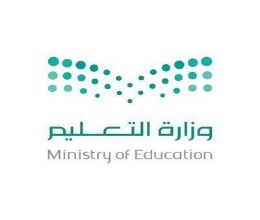 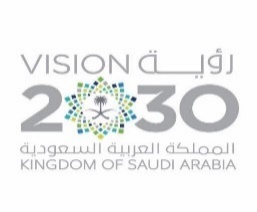 أسئلة اختبار الفترة [1] الفصل الدراسي الثاني لعام 1444 هــ